Western Australia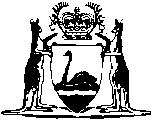 GOVERNMENT RAILWAYS ACT 1904Government Railways By-laws - By-law 75 (Auction Sales on Railway Premises)		These by-laws were repealed by the Government Railways Amendment and Repeal By-laws 2003 bl. 3 as at 12 Dec 2003 (see Gazette 12 Dec 2003 p. 5042).Western AustraliaGovernment Railways By-laws - By-law 75 (Auction Sales on Railway Premises)Contents75.	Auction Sales on Railway Premises	1NotesCompilation table	2Western AustraliaGOVERNMENT RAILWAYS ACT 1904WESTERN AUSTRALIAN GOVERNMENT RAILWAYSGovernment Railways By-laws - By-law 75 (Auction Sales on Railway Premises)75.	Auction Sales on Railway Premises		No person shall, without the written permission of the Commissioner or some other officer authorised by the Commissioner in this behalf, conduct any auction sale or cause or authorise any such sale to be conducted on any part of any “Railway” as defined in “The Government Railways Act 1904.” Any person contravening this By-law shall be liable on summary conviction to a penalty of $200.	[By-law 75 amended by Gazettes 3 November 1961 p.3083; 30 December 1994 p.7335.] Notes1.	This is a compilation of the Government Railways By-laws — By-law 75 and includes the amendments referred to in the following Table.Compilation tableCitationGazettalCommencementGovernment Railways By-laws — By-law 7515 Apr 1921 p.57615 Apr 19213 Nov 1961 p.3083Railways By-laws Amendment By-laws 199430 Dec 1994 p. 7332 and 73351 Jan 1995These by-laws were repealed by the Government Railways Amendment and Repeal By-laws 2003 bl. 3 as at 12 Dec 2003 (see Gazette 12 Dec 2003 p. 5042)These by-laws were repealed by the Government Railways Amendment and Repeal By-laws 2003 bl. 3 as at 12 Dec 2003 (see Gazette 12 Dec 2003 p. 5042)These by-laws were repealed by the Government Railways Amendment and Repeal By-laws 2003 bl. 3 as at 12 Dec 2003 (see Gazette 12 Dec 2003 p. 5042)